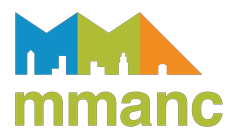  AGENDA  MUNICIPAL MANAGEMENT ASSOCIATION OF NORTHERN CALIFORNIA Board of Directors Committee Meeting Wednesday, June 16, 2021 | 4:00 p.m. to 5:00 p.m.Dial in/Zoom: (669) 900 9128 |https://zoom.us/j/99722663700?pwd=K3c0MjNTcUtSVzUyQ1c4K1NDSVp4QT09Meeting ID: 997 2266 3700| Password: 212975Agenda Attachment: Strategic Plan Priorities for 2021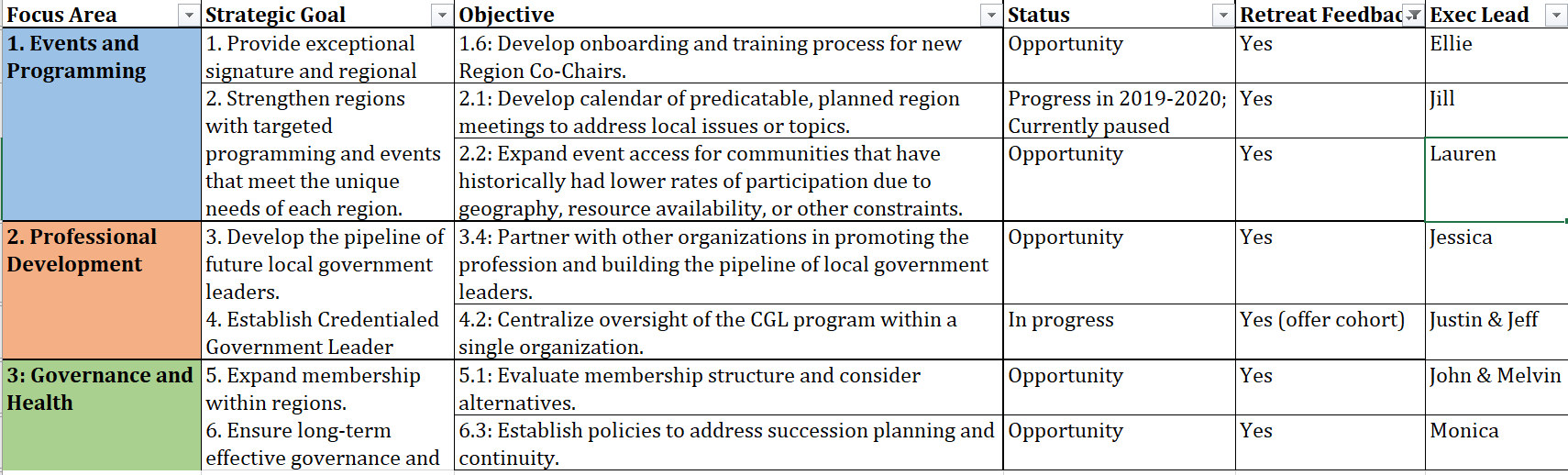 Agenda Attachment: Municipal Magazine StandardsPurpose: provide guidance on what types of articles to publish on the Municipal Magazine website, whose purpose is to share news and resources related to local government in an online format.Guidelines for publishing articles on the MMANC Municipal Magazine website:Articles should be informational and provide value to local government professionals, such as case studiesArticles must be a minimum of 500 words and a maximum of 750 wordsWhen submitting an article, be sure to include:Full name, bio and photo of the author.Provide image and blurb for social media content for twitter, Instagram, LinkedIn and FacebookTOPICPREPARATIONPROPOSED PROCESS1Commence Meeting/Roll Call
TIME: 2 minutesPURPOSE: ProcedureLEADER:  Ellie Dallman NoneEllie calls the meeting to order; Lauren takes roll.2Approval of May 12, 2021 Meeting Minutes  TIME: 2 minutesLEADER:   Ellie DallmanReview MinutesBoard considers adopting meeting minutes.3Director ReportsTIME: 1-3 minutes eachPURPOSE: Informational/FeedbackLEADERS: Ellie Dallman, Melvin Gaines, John Stefanski, Jeff Weaver, Jill Bergman, Justin LovellNoneBrief Report from all Directors:FinanceProgramMembershipCommunications ConferenceCGLVice PresidentPresident4Credential Government Leader Committee CharterTIME: 10 minutes eachPURPOSE: Informational/FeedbackLEADERS: Justin LovellNone-Consideration by the board to approve the CGL committee charter. 5Municipal Magazine StandardsTIME: 10 minutes eachPURPOSE: Informational/FeedbackLEADERS: Ellie Dallman, Lauren SugayanNoneConsideration for non-sponsors getting placement of articles on the site. Refer to attached standards.6Region Updates TIME: 10 minutesPURPOSE: InformationalLEADERS: All  NoneRegion 1Region 2Region 3Region 4Region 5ICMA7Other Items and AnnouncementTIME: 5 minutesPURPOSE: Informational/Feedback LEADERS:  Ellie DallmanNone8AdjournmentPURPOSE: Meeting EndNone